Про деякі питання у сфері бджільництваВідповідно до частини третьої статті 12, частин першої та третьої статті 13, частини першої статті 23 Закону України «Про бджільництво», абзацу четвертого статті 6 Закону України «Про ветеринарну медицину», пункту 9 Положення про Міністерство розвитку економіки, торгівлі та сільського господарства України, затвердженого постановою Кабінету Міністрів України від 20 серпня 2014 року № 459 (у редакції постанови Кабінету Міністрів України від 11 вересня 2019 року № 838), НАКАЗУЮ:1. Затвердити такі, що додаються:План породного районування бджіл;Порядок видачі ветеринарно-санітарного паспорта пасіки;Порядок реєстрації пасіки;Інструкцію з профілактики та встановлення факту отруєння бджіл засобами захисту рослин.2. У заголовку та тексті наказу Головного державного інспектора ветеринарної медицини України від 30 січня 2001 року № 9 «Про затвердження Інструкції щодо попередження та ліквідації хвороб і отруєнь бджіл», зареєстрованого в Міністерстві юстиції України 12 лютого 2001 року за № 131/5322, слова «і отруєнь» виключити.3. Унести зміни до Інструкції щодо попередження та ліквідації хвороб і отруєнь бджіл, затвердженій наказом Головного державного інспектора ветеринарної медицини України від 30 січня 2001 року № 9, зареєстрованої в Міністерстві юстиції України 12 лютого 2001 року за № 131/5322, що додаються.4. Визнати таким, що втратив чинність, наказ Міністерства аграрної політики України, Української академії аграрних наук від 20 вересня 2000 року № 184/82 «Про затвердження нормативно-правових актів з питань розвитку бджільництва», зареєстрований у Міністерстві юстиції України 23 жовтня 2000 року за № 736/4957.5. Департаменту аграрної політики забезпечити в установленому порядку подання цього наказу на державну реєстрацію до Міністерства юстиції України.6. Цей наказ набирає чинності з дня його офіційного опублікування.7. Контроль за виконанням цього наказу покласти на заступника Міністра розвитку економіки, торгівлі та сільського господарства України згідно з розподілом обов’язків.ПЛАН
породного районування бджіл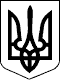 МІНІСТЕРСТВО РОЗВИТКУ ЕКОНОМІКИ, ТОРГІВЛІ ТА СІЛЬСЬКОГО ГОСПОДАРСТВА УКРАЇНИМІНІСТЕРСТВО РОЗВИТКУ ЕКОНОМІКИ, ТОРГІВЛІ ТА СІЛЬСЬКОГО ГОСПОДАРСТВА УКРАЇНИНАКАЗНАКАЗ19.02.2021  № 33819.02.2021  № 338Зареєстровано в Міністерстві
юстиції України
04 березня 2021 р.
за № 280/35902Міністр розвитку економіки,
торгівлі та сільського
господарства України

І. Петрашко

І. ПетрашкоПОГОДЖЕНО:

Голова Державної регуляторної служби України

Президент
Національної академії аграрних наук України

Голова Державної служби України з питань
безпечності харчових продуктів
та захисту споживачів

В.о. голови Державної авіаційної служби України

Міністр розвитку громад та територій України

Міністр захисту довкілля
та природних ресурсів України

Перший заступник
Міністра цифрової трансформації УкраїниПОГОДЖЕНО:

Голова Державної регуляторної служби України

Президент
Національної академії аграрних наук України

Голова Державної служби України з питань
безпечності харчових продуктів
та захисту споживачів

В.о. голови Державної авіаційної служби України

Міністр розвитку громад та територій України

Міністр захисту довкілля
та природних ресурсів України

Перший заступник
Міністра цифрової трансформації України

О. Кучер


Я.М. Гадзало



В. Магалецька

С. Коршук

О. Чернишов


Р. Абрамовський


О. ВискубЗАТВЕРДЖЕНО
Наказ Міністерства
розвитку економіки, торгівлі
та сільського господарства
України
19 лютого 2021 року № 338ОбластьПорода (популяція) бджіл12Автономна Республіка КримУкраїнська степова, карпатськаВінницькаУкраїнська степова, карпатськаВолинськаКарпатська, поліськаДніпровськаУкраїнська степоваДонецькаУкраїнська степоваЖитомирськаУкраїнська степова, поліськаЗакарпатськаКарпатськаЗапорізькаУкраїнська степоваІвано-ФранківськаКарпатськаКиївськаУкраїнська степова, поліськаКіровоградськаУкраїнська степоваЛуганськаУкраїнська степоваЛьвівськаКарпатськаМиколаївськаУкраїнська степоваОдеськаУкраїнська степоваПолтавськаУкраїнська степоваРівненськаКарпатська, поліськаСумськаУкраїнська степова, поліськаТернопільськаКарпатськаХарківськаУкраїнська степоваХерсонськаУкраїнська степоваХмельницькаУкраїнська степоваЧеркаськаУкраїнська степоваЧернівецькаКарпатськаЧернігівськаУкраїнська степова, поліськаДиректор департаменту
аграрної політики
Д. Паламарчук